Supplementary Box S1: Details of questionnaire used to assess IPVAThe full questionnaire is available here: http://www.bristol.ac.uk/media-library/sites/alspac/documents/questionnaires/20131213%20YP%20Your%20Life%20Now%20Questionnaire.pdf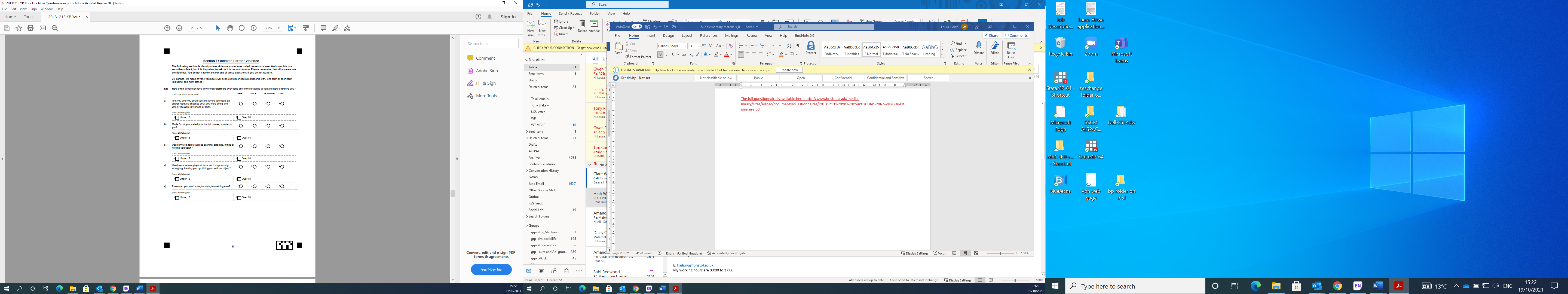 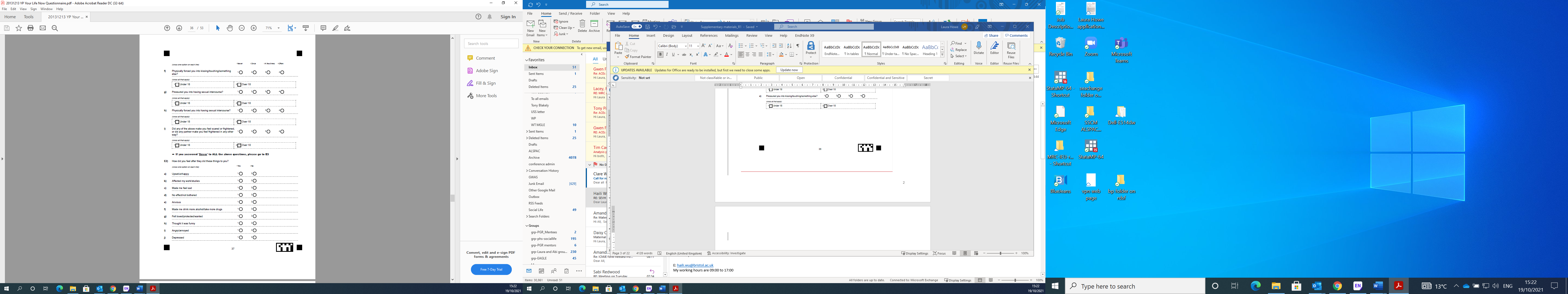 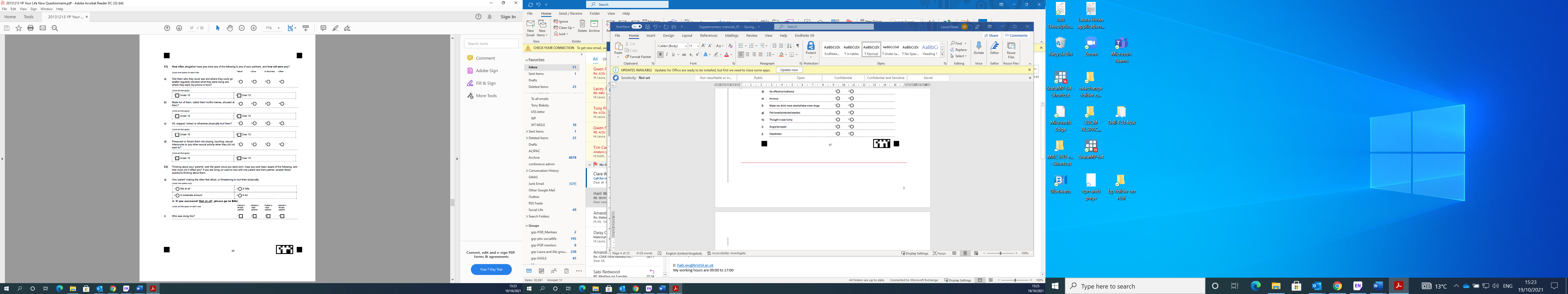 